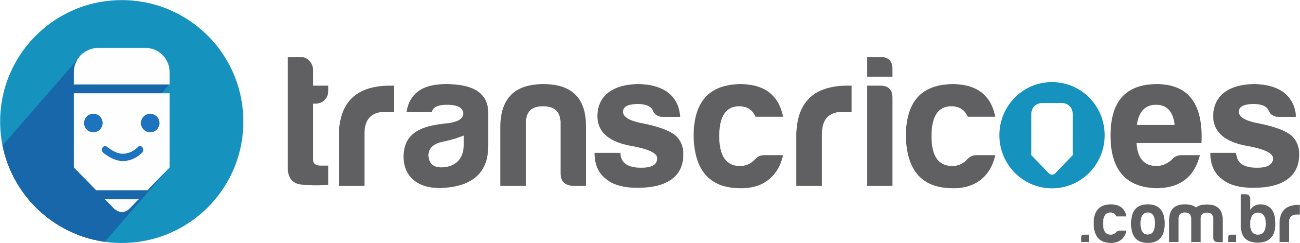 49701 Entrevista Daniel(61 min) Transcrição: Tipo ACADÊMICO03 de fevereiro de 2016PARTICIPANTESP: PerguntasR: RespondenteLEGENDA...  micropausa ou interrupção ou alongamento vocálico.[...]  demonstração de corte em trechos não relevantes.(inint)  palavra ou trecho que não conseguimos entender.(palavra 1 / palavra 2) hipótese de palavra e/ou hipótese fonográfica.((palavra))  comentários da transcrição ou onomatopeias.((início)) ((fim da transcrição)) 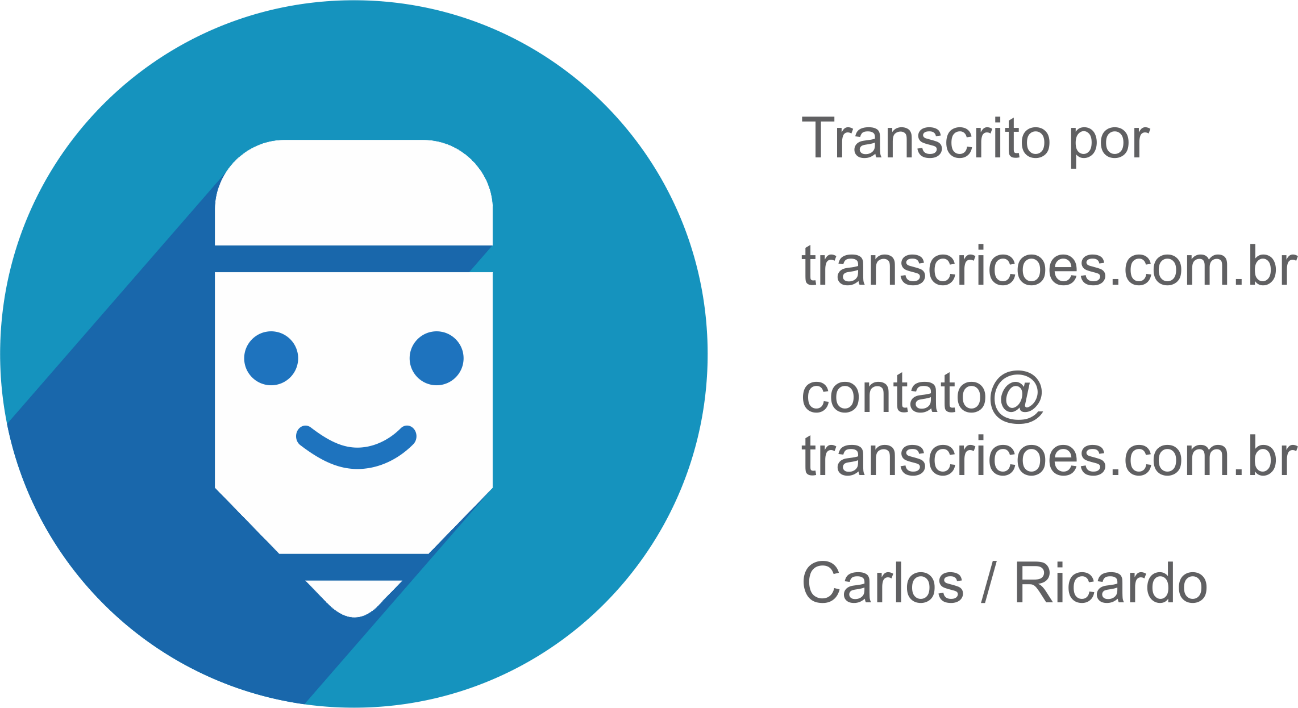 